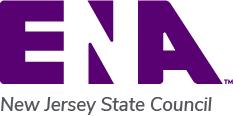 Committee/Chapter ReportCommittee/Chapter Name: Northern ChapterCommittee/Chapter Name: Northern ChapterDate:  11/16/2022Submitted by: Cathlyn RobinsonSubmitted by: Cathlyn RobinsonTopicDiscussionAction RequiredTNCCDifficulties attracting TNCC students; February class cancelled; April class has low enrollmentMore advertisingNorthern Chapter/Trauma Committee Spring Education DayJune 13, 2024Eisenhower Conference CenterTrauma ThemeNeed to confirm speakersSave the Date sent outRegistration site launched 3/10/24MembershipIncreased membership in March, 2024;Presentation done to new ED RNs at Atlantic Health System in FebruaryContinue to develop membership outreach.